1. Один із фундаментальних законів фізики це  Закон збереження заряду. В чому він полягає та які існують заряди?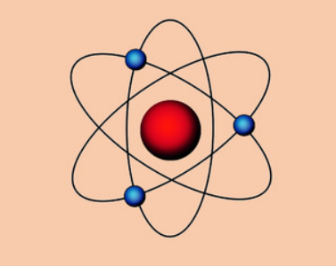 Відповідь: 2. Закон Кулона (сила взаємодії між двома точковими зарядами), розкажіть про кожну величину, яка входить до формули та вкажіть одиниці вимірювання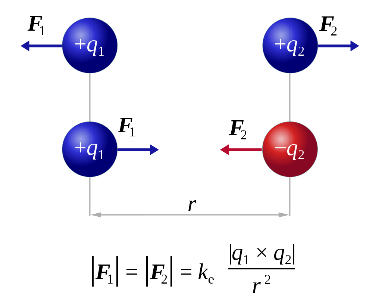 Відповідь:3. Діелектрик, метал, напівпровідник. Які мають важливі якості, відмінності. Що на вашу думку є найбільш важливою особливістю для кожного з них. Наведіть приклади кожного типу.Відповідь:Опір металу. Закон Ома. Що на вашу думку буде відбуватись з опором при підвищенні температури металу?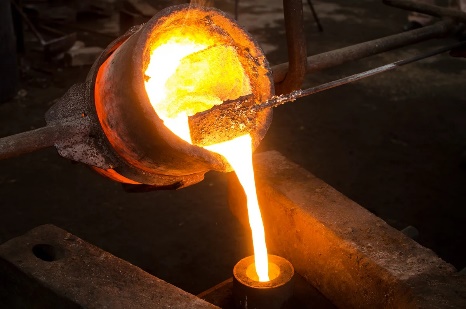 Відповідь:Фотон. Що це за частинка, які має властивості і яке, на вашу думку, відношення вона має до світлодіоду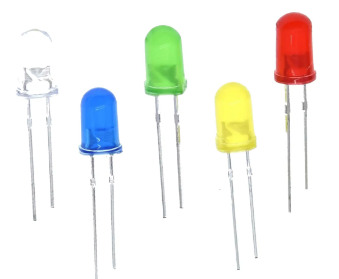 Відповідь:Завдання: розкрити кожне питання та намагатись поміркувати, додати свою думку. Можна додавати рисунки, таблиці, якщо потрібно  